Tehtävä 1Kirjoita lauseita, joissa käytät alla olevia sanoja. Kiinnitä huomiota rektioihin.kohdata + kenet 	____________________________________________________kohdata + millaisena	____________________________________________________mahdollistaa + minkä	____________________________________________________kiinnostua + mistä	____________________________________________________nauttia + mistä	____________________________________________________kehittää + mitä	____________________________________________________kehittyä + missä	____________________________________________________merkitys + mille	____________________________________________________mahdollisuus + mihin	____________________________________________________vaikuttaa + mihin	____________________________________________________selviytyä + mistä	____________________________________________________huolehtia + mistä	____________________________________________________kannustaa + mihin	____________________________________________________Tehtävä 2 Kirjoita sanan perusmuoto.omaehtoistaohjattuihinluontaisestikannustaviavauhdikkaaseensoveltuviamotoristenautomatisoituapitkäkestoisenvirikkeitä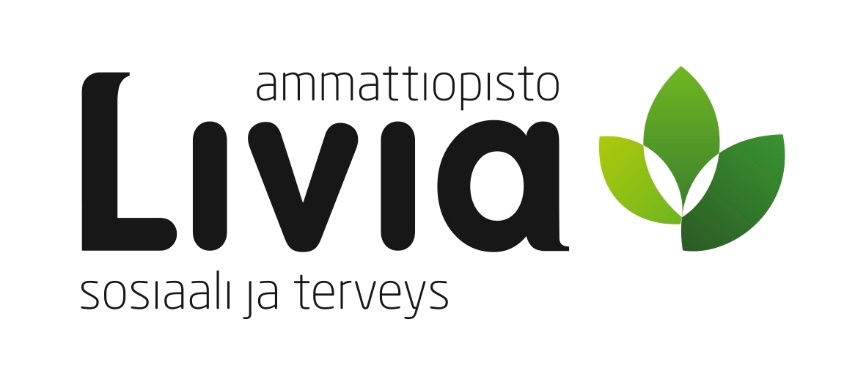 